Name: _____________________________________________Put an X in columns that describe each picture.Transparent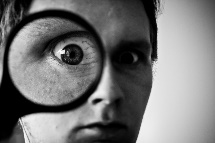 Waterproof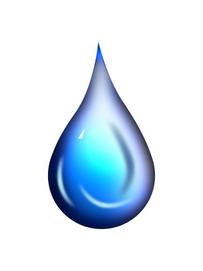 Stretchy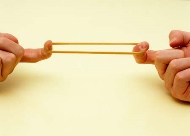 Soft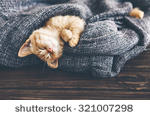 Hard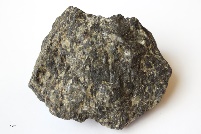 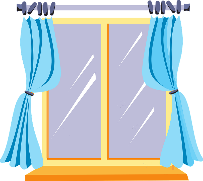 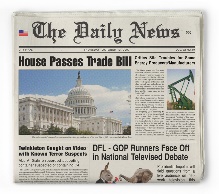 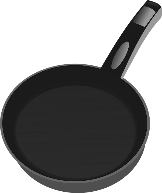 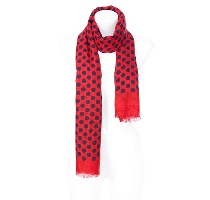 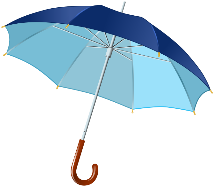 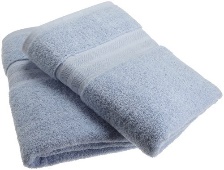 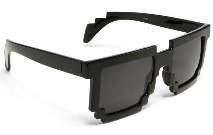 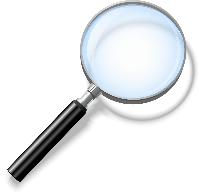 